PODCAST-OPGAVE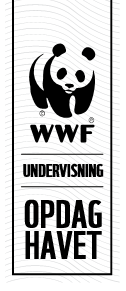 Undervandstøj i havet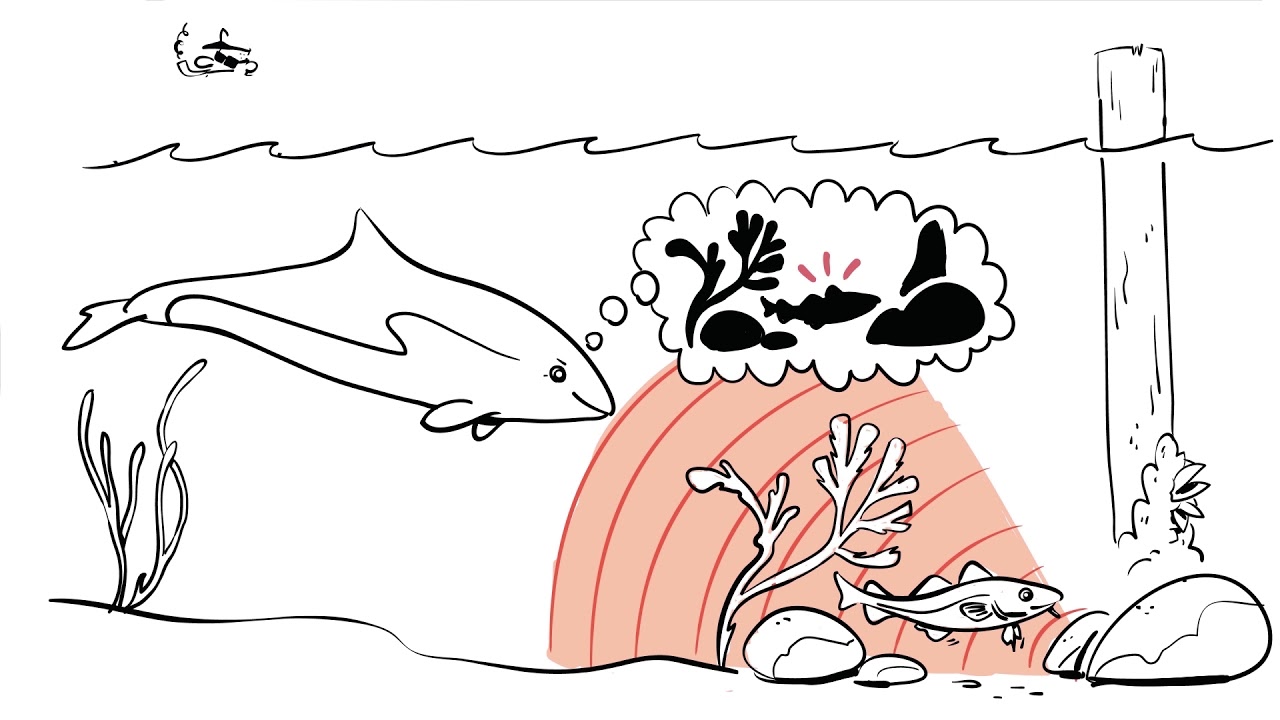 Løs opgave 1) og 2) inden du hører podcasten om undervandsstøj (episode 4)Hvor mange menneskeskabte støjkilder i havet kan du komme på?Sæt kryds ved det svar i tabellen, som du tror er rigtigt: Hør podcasten og tjek, om du har svaret rigtigtHvor mange menneskeskabte støjkilder findes der?Kom med eksempler på, hvad dyrene i havet bruger lyd til.Beskriv marsvinets adfærd, når: Det er uforstyrret Der kommer en færge inde i billedet?Fælles opsamling i klassen Hvilke konsekvenser har den stigende undervandsstøj for dyrene i havet? Hvordan tænker I, at man bedst tager hensyn til sæler og marsvin, når man fx skal anlægge en vindmøllepark?Spørgsmål12Hvilken form for undervandsstøj er samlet set den mest larmende?1. Skibsstøj 2. Seismiske undersøgelserHvad er pæleramning? 1. Nedramning af fundamenter fx til vindmøller 2. At indramme et stykke af havbunden med pæleHvad bruger man til at lokalisere olie i undergrunden?1. Seismisk 2. BundprøverHvad er ekkolokalisering? 1. Lydbølger, som nogle dyr bruger til at orientere sig 2. Havets naturlige susen på havbundenHvem bruger ekkolokalisering? 1. Fisk 2. MarsvinHvad kan man gøre for at mindske undervandsstøj?1. Boblegardiner 2. Stofgardiner